Publicado en Barcelona el 04/04/2024 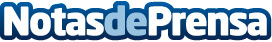 'Treinta y tres', el nuevo thriller de Joan A. Merino que seduce al género negroEl escritor y antropólogo Joan A. Merino, (Barcelona, 1959) regresa a las librerías con su nueva novela "Treinta y tres", ambientada en el Burgos actual. Ha alcanzado rápidamente el número 1 de ventas en Amazon, sección ‘misterios forenses‘. Un thriller de ritmo endiablado donde hechos del siglo XVI, se entrelazan con unos misteriosos asesinatos relacionados con el monasterio de Las Huelgas y un vínculo aparente: el número treinta y tresDatos de contacto:JOAN MERINO GONZALEZParticular617339515Nota de prensa publicada en: https://www.notasdeprensa.es/treinta-y-tres-el-nuevo-thriller-de-joan-a Categorias: Cine Literatura Entretenimiento http://www.notasdeprensa.es